Świerczyna 25.02.2021 r.ZapytanieDo Burmistrza Gminy Osieczna.W dniu 11.02.2021 r. skierowałem zapytanie do Pana Burmistrza składające się z 2 pytań na które
nie dostałem odpowiedzi. Nie wiem jakie zapytanie skierował Pan do Prezesa Gminnego Zakładu
Komunalnego w Osiecznej na które odpowiedział Panu Pan Prezes ale na pewno nie jest to
odpowiedź na moje pytania. Ja nie pytałem czy Gminny Zakład Komunalny w Osiecznej od dnia
01.01.2021 r. w grupach taryfowych SG i SP pobiera opłaty zgodnie z decyzją Dyrektora
Regionalnego Zarządu Gospodarki Wodnej Wód Polskich w Poznaniu z dnia 26 kwietnia 2018 r.W związku z tym ponawiam moje zapytanie.Na terenie Gminy Osieczna obowiązuje taryfa dla zbiorowego odprowadzania ścieków
zatwierdzona decyzją Dyrektora Regionalnego Zarządu Gospodarki Wodnej Wód Polskich w
Poznaniu z dnia 26 kwietnia 2018 r. (PO. RET.070.310.2.ZG) na okres trzech lat.Zatwierdzone taryfy wynoszą:*kwoty nettoPytanie 1:Dlaczego Gminny Zakład Komunalny Sp. z o.o. w Osiecznej od dnia 10.06.2020 r. pobiera od
dostawców odprowadzających ścieki z grupy taryfowej SG niewłaściwe opłaty w kwocie
5,05 zł /m3 zamiast 5,06 zł/m3 czyli o 0,01 zł/m3 mniej netto niż powinien ?Pytanie 2:Dlaczego Gminny Zakład Komunalny Sp. z o.o. w Osiecznej od dnia 10.06.2020 r. pobiera od
dostawców odprowadzających ścieki z grupy taryfowej SP niewłaściwe opłaty w kwocie
8,38 zł/m3 zamiast 7,93 zł/m3 czyli o 0,45 zł/m3 więcej netto niż powinien ?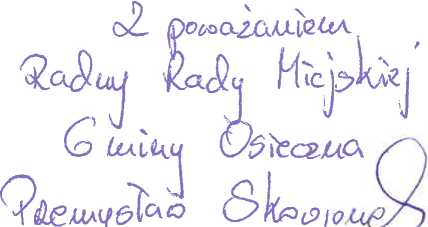 Rodzaj odbiorcyOkres taryfowyOkres taryfowyOkres taryfowyRodzaj odbiorcy10.06.2018 r.- 9.06.2019 r.10.06.2019 r. -09.06.2020 r.10.06.2020 r. -09.06.2021 r.Grupa taryfowa SG7,51 zł*)7,51 zł*)7,52 zł)Grupa taryfowa SP9,01 zł*)9,01 zł*)8,56 zC